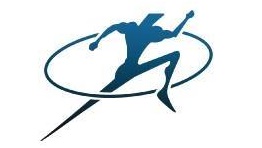 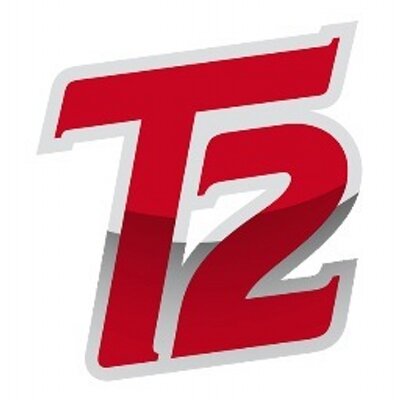 STANDARD SPONSORSHIP FORMhttps://legacycentermichigan.com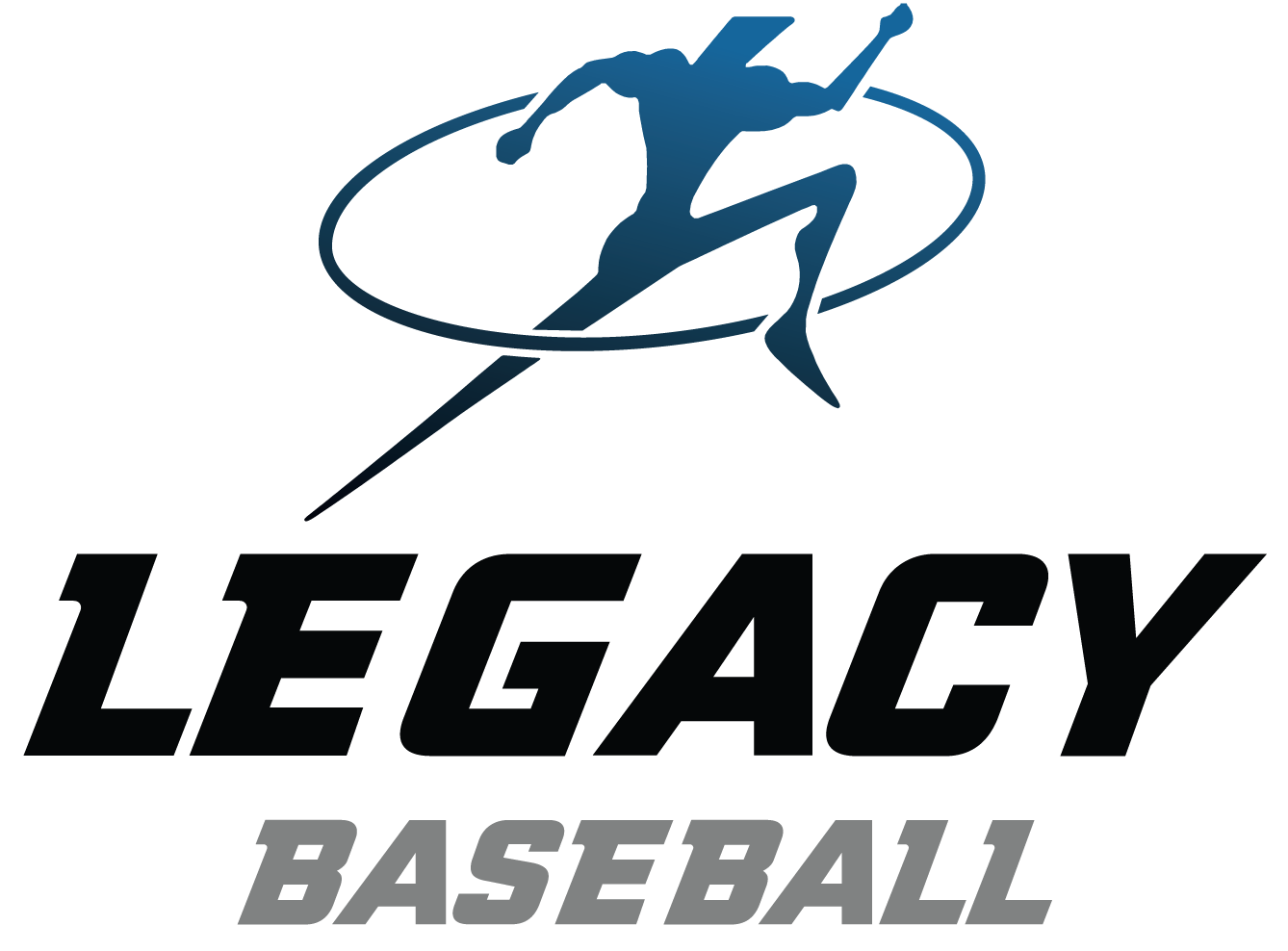 Sponsorship levels: (100% of your sponsorship goes to support the players)Logo’s MUST be emailed to Scott Theisen at stheisen@legacycentermichigan.com.Please make your check payable to “Legacy Center” or call and use a credit card.C.  Please mail this form and payment to the address below: Checks may be made out & sent to:  	Legacy Center BaseballAttn: Scott Theisen9299 Goble Dr. Brighton, MI 48116Player:                                __________________________                         Team:  									                                       (Team Age and Head Coach)Sponsoring Business/Organization:									RECEIPT – keep this portion for your recordsThank you for your support of Legacy Travel Players by purchasing a banner sponsorship.  Your sponsorship level is as follows: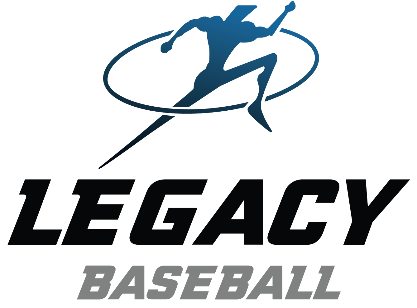 Thank you for your support!Scott Theisen Legacy Baseball Director    Bronze    Business Logo on single Legacy Select Travel team banner$ 250Silver    Business Logo on all Legacy Select Travel team banners$ 800    Gold    Larger size Business Logo on all Legacy Select Travel team banners$1,500     Bronze     Business Logo on single Legacy Select Travel team banner$ 250     Silver     Business Logo on all Legacy Select Travel team banners$ 800Gold    Large size Business Logo on all Legacy Select Travel team banners$1,500